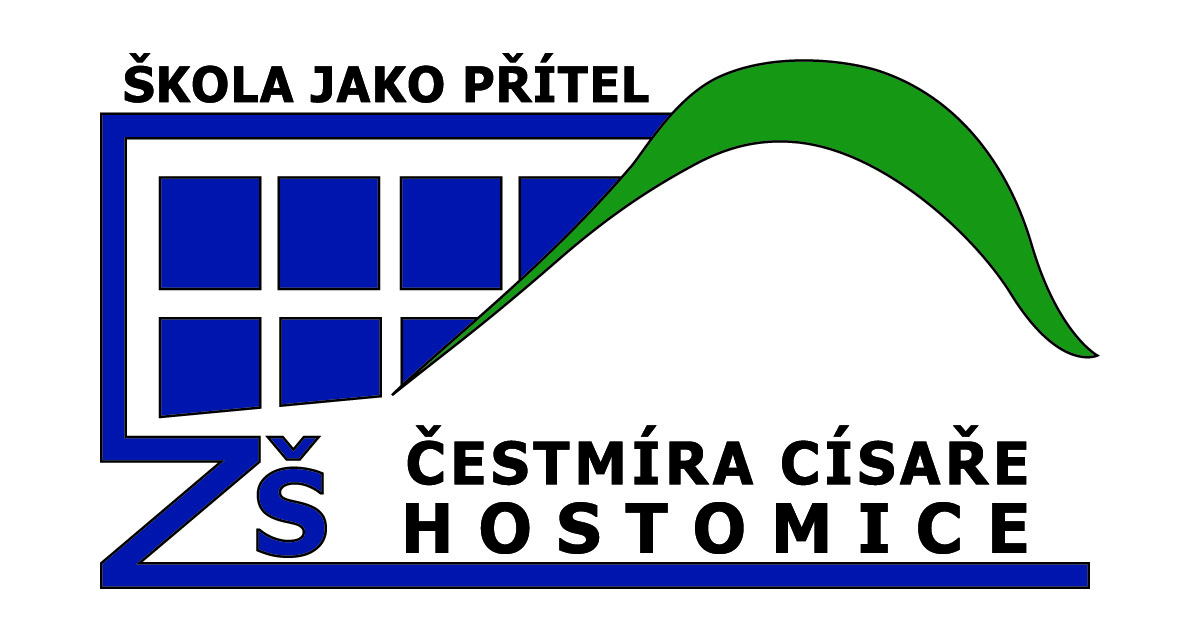 Minimální preventivní programPlatnost :  2018   – 2019Ředitel  školy :  Mgr.   Aleš Žák , tel. 417 825 195Metodici prevence : Mgr. Marcela Zieglerova , marcela.zieglerova@seznam.cz                  Mgr. Drahuše Nová, drahuse.nova@centrum.czVýchovný poradce: Mgr. Dana Boušová, bousova.d@seznam.cz                                                               - 2 –Stručná charakteristika školy                             Počet tříd                    Počet žákůZ - I. stupeň 		   7		           148Z -II. stupeň                 5		            93Celkem                        12	                       241Základní škola v Hostomicích je spádovou školou pro žáky z okolních obcí, a toOhníče, Křemýže, Světce, Ledvic ,  Chotějovic , Úpoře a Pňoviček.Školu dále navštěvují žáci dojíždějící z obcí Bílina, Lahošť,Krupka a Želénky.Výrazným specifikem této školy je, že velké procento žáků dojíždí.Základní škola spolupracuje v oblasti prevence RCH S PPP Teplice, s kurátory z OSPODU Bílina, s MÚ Bílina, s Městskou policíí v Bílině,        s okresním metodikem prevence, s krajským metodikem prevence, úřadem práce, obecními úřady, (hasiči, sportovní oddíly…)Výchozí legislativaVěstník MŠMT leden 2009Metodický pokyn ministra školství, mládeže a tělovýchovy k prevenci a řešení šikanování mezi žáky škol a školských zařízení MŠMT ČR 1997Koncepce prevence zneužívání návykových látek a dalších sociálně patologických jevů u dětí a mládeže v působnosti resortu Ministerstva školství mládeže a tělovýchovy na období 1998 - 2000 Věstník MŠMT ČR, sešit 3, březen 1998Minimální preventivní program pro školy a školská zařízení v oblasti zneužívání návykových látek "Škola bez drog" Č.j. : 14 144/98-22 (Věstník MŠMT ČR, sešit 10, říjen 1998)Spolupráce škol a předškolních zařízení s Policií ČR při prevenci a při vyšetřování kriminality dětí a mládeže a kriminality na dětech a mládeži páchané Č.j. : 13 409/98-24Metodický list k poskytování poradenských služeb na školách a školských zařízeních       Č. j.: 14 423/99-22 (Věstník MŠMT ČR, sešit 5, květen 1999)Metodický pokyn MŠMT ČR k výchově proti projevům rasismu, xenofobie a intolerance MŠMT ČR 2001 ( Internetová  stránka MŠMT www.msmt.cz, oblast mládež)Strategie prevence sociálně patologických jevů u dětí a mládeže v působnosti resortu Ministerstva školství, mládeže a tělovýchovy na období 2001-2004     Ć. j.:  14 514/2000-51Metodický pokyn ministra školství, mládeže a tělovýchovy k prevenci sociálně patologických jevů u dětí a mládeže Cílové skupinyPreventivní program je určen žákům 1. a 2. stupně, pedagogům, zaměstnancům školy a rodičům.Dlouhodobé cílepředávat informací o návykových látkách a předcházení problémům s návykovými látkami u těch žáků, kteří už je berouvytvářet postoje, schopností odmítnout tyto látkyzískat základní poznatky a dovednosti v oblasti dopravní výchovyzískat informace v oblasti právního vědomíSeznámit se s nebezpečím, které přináší internetpodporovat vývoj stabilní a vyrovnané osobnosti vůči stresům a schopné vyrovnat se s náročnými životními situacemizaměřit se na prevenci kouření, prevenci šikany a kyberšikany, prevenci gamblinguzaměřit se na výchovu ke zdravému životnímu styluvyhledávat neúspěšné a neprospívající žáky, žáky s poruchami chování a žáky s nízkým sebevědomím, umožnit jim zažít pochvalu, úspěch, vyzvednout jejich kladné vlastnosti, a tím předcházet jejich RCHvytvářet klima, ve kterém se žáci cítí příjemně a jsou schopni otevřeně diskutovat o svém RCH a o RCH v rodiněrozvíjet dovednosti žáků odolávat vrstevnickému tlaku k zapojení do různých forem RCHilustrovat výhody života bez RCH                                                                   - 4 -I. stupeň,,Spíše stále usilujeme o zakázané a toužíme po nedovoleném, protože chceme jednat z vlastní vůle“ 	(J.A. Komenský)Základními kompetencemi prevence v rámci podpory zdraví a zdravého životního stylu na naší škole jsou:zvyšování sociální kompetence – rozvíjení sociálních dovedností, které napomáhají efektivní orientaci v sociálních vztazích, odpovědnosti za chování a uvědomění si důsledků jednáníposilování komunikačních dovedností – zvyšování schopnosti řešit problémy, konflikty, adekvátní reakce na stres, neúspěch, kritikuvytváření pozitivního sociálního klimatu – pocitu důvěry, bez nadměrného tlaku na výkon, zařazení do skupiny, práce ve skupině vrstevníků, vytvoření atmosféry pohody a klidu, bez strachu a nejistotyformování postojů ke společensky akceptovaným hodnotám – pěstování právního vědomí, mravních a morálních hodnot, humanistické postoje apod.Znalostní kompetence žáků–    3.  ročník žáci dokáží pojmenovat zdravotní rizika spojená s kouřením, pitím alkoholu, užíváním drog, zneužíváním lékůznají jednoduché způsoby odmítání návykových látekznají hodnotu zdraví a nevýhody špatného zdravotního stavumají vědomosti jak udržovat zdraví a o zdravém životním stylumají právní povědomí v oblasti rizikového chování3. –  5.  ročník    žáci mají povědomí o zdraví jako základní lidské hodnotěznají činnosti, které jsou vhodné z hlediska zdraví zařadit do denního režimu, osvojují si zdravý životní stylpodrobně znají zdravotní a sociální rizika návykových látek a argumenty ve prospěch zdravíznají zákony omezující kouření, požívání alkoholu a zákony týkající se užívání a šíření drogumí komunikovat se službami poskytujícími poradenskou pomoc  						-5-umí pojmenovat základní mezilidské vztahyumí rozpoznat projevy lidské nesnášenlivostiví, na koho se obrátit v případě, že někdo ohrožuje nebo poškozuje jeho právamají povědomost o tom, že každé jednání, které ohrožuje práva druhých ( šikana , násilí, zastrašování aj.), je protiprávníCílCílem prevence rizikového chování na naší škole je předávání informací o návykových látkách a předcházení problémům s návykovými látkami u těch žáků, kteří je ještě nezačali užívat. Vytváření postojů, schopností odmítnout tyto látky, podpořit vznik stabilní a vyrovnané osobnosti odolné vůči stresům a schopné vyrovnat se s náročnými životními situacemi. Zaměřit se na prevenci proti kouření, prevence šikany, výchovu ke zdravému životnímu stylu. Pomoci žákům minimalizovat škody spojené s různými formami rizikového chování.Zpozdit první pokusy žáků s vybranými formami rizikového chování do jejich pozdějšího věku. Ilustrovat výhody života bez rizikového chování.Další cíleVyhledávání neúspěšných a neprospívajících žáků, jedinců s poruchami chování a nízkým sebevědomím. Takoví jedinci jsou rizikovou skupinou v oblasti rizikového chování. Jedním z nejdůležitějších úkolů v práci s těmito žáky je vyhledávání jejich kladných vlastností a silných stránek, ty pak vyzdvihnout a umožnit každému dítěti zažít pocit úspěchu, vyniknout a být pochválen. Každé dítě by mělo mít pocit, že je hodnotným člověkem.K tomuto cíli budeme využívat různé vyučovací metody aktivního sociálního učení, individuálního přístupu k žákům, diskuse a vzájemné výměny názorů ve vyučovacích i třídnických hodinách.Vytvořit klima, ve kterém se žáci cítí příjemně a jsou schopni otevřeně diskutovat o svém rizikovém chování nebo rizikovém chování v rodině a svém okolí.Rozvíjet dovednosti žáků odolávat vrstevnickému tlaku k zapojení do různých forem rizikového chování.Další způsoby plnění cílů na 1. stupni ZŠVýchova k práci v kolektivuvytváření modelových situací, se kterými se mohou děti setkat ve škole i mimo ni, základy asertivního chování (učivo slohu, výtvarná výchova, prvouka)vzájemné poznávání děti, pedagogů a nepedagogických zaměstnanců školyzvyšování zdravého sebevědomí žákůvzájemné vnímání odlišností dětí (zaměření na Romskou komunitu), vlastní osobnostpozitivní citové naladění a myšlenívýchova k vzájemné úctě a sebeúctěpředcházení a řešení problémům, konfliktům, ke schopnosti komunikacevýchova ke schopnosti vyjádření vlastního názoru  -6-aktivní činnost ve volném čase Spolupráce s krizovým centrem a PPP v Teplicích.Spolupráce s metodikem prevence PPP v Teplicích – Mgr. Denisa Třešňákováurčeným pracovníkem odpovědným za realizaci, plnění a hodnocení Minimálního preventivního programu na 1.stupni ZŠ je Mgr. Marcela Zieglerová. Předpokladem jeabsolvování nejrůznějších vzdělávacích kurzů, zájem o tuto činnost, přirozená autorita a důvěra dětí, účast na pravidelných metodických sdruženích. (PPP Teplice – Mgr. Z Řáhová). Spolupráce s odborníky.spolupráce s vedením školy. Seznámit a projednat s ředitelem školy Mgr. Alešem Žákem MPP a jeho realizaci ve škole. Zařadit některé prvky tohoto programu do“ Organizace školního roku 2014/2015“ a Školního řáduspolupráce s MPP na 2. stupni Mgr. D. Novou, spolupráce s výchovným poradcem Mgr. D. Boušovouseznámit s filosofií programu kolegy a zaangažovat je do jeho realizace. Založit tým spolupracovníků, jehož úkolem bude zajištění fungování Školní preventivní strategie, řešení aktuálně vzniklých, závažných situací z oblasti sociálně patologických jevů.hlavní úkoly jsou zakotveny v dokumentu Organizace školního roku 2014/2015“ a tedy pro všechny vyučující závazné. Realizace, postřehy a hodnocení na předmětových komisích. Neustále zkoumat sociální klima a vyhodnocovat případná narušení. Spolupracovat s učiteli a vedoucími pracovníky ve spádových MŠ.Úkoly pro 1. stupeňzaměřit se na problematiku kouření (prevence, důsledná kontrola, postihy…).  Pokusit se o vytvoření a realizaci projekt ,,Kouření škodí zdraví“nebo ,, Nekuřátka“(společně všichni vyučující na 1. stupni) – výsledky prezentovat v budově školy, popř. na webových stránkách.    zaměřit se na problematiku prevence šikanování mezi žáky 1. stupně. Výukový program Policie ČR – BESIP pro 2. a 3.ročník. Využívat různé metody práce, besedy s odborníky, video, využívat PC programy a práci v multimediální učebně. Využívat pohovorů s rodiči – výchovné komise. Spolupráce s výchovným poradcem Mgr. D. Boušovou. Zaměřit se na docházku žáků, okamžitě řešit neomluvené absence.Získat vedoucí zájmových útvarů a dbát na zvyšování členské základny stávajících. Spolupracovat s odborníky v DDM Bílina – prezentace jejich práce, návštěva kulturních a společenských akcí, které pořádají, účast na soutěžích a výukových programech. Konkrétní akce:účast na Vánoční a Velikonoční výstavě v DDMúčast na výtvarné, recitační a taneční soutěži Bořeňská čarodějniceúčast na sportovních akcích (Mgr. Jarmila Kalousová Mc Donald´s cup, Mgr. Jana Haišová – atletické disciplíny, vybíjená s žáky 4. a 5. ročníků dle dohody vyučujících.)celoroční spolupráce s knihovnou v Kostomlatech p. Mil. (manželé Bláhovi) a knihovnou v Hostomicích pod vedením Mgr. Holatovéorganizace jednorázových akcí (výlety, návštěvy divadelních představení a návštěva kina, soutěže, vycházky, přednášky … Dbát na poučení o chování žáků na veřejnosti a v prostředcích hromadné dopravy)                                                              -7- spolupráce s MŠ – návštěva představení v místní MŠ ( 2. ročníky), různé akademie, návštěva budoucích žáků 1. ročníku přednáška preventisty z oddělení prevence (Policie ČR v Bílině)celostátní výukový program pro žáky – BESIPvytváření projektů s tématikou prevence rizikového chováníDoplňovat knihovnu a videotéku, možnost poradenství a předávání aktuálních informací. Informovat technický personál školy, co se od něj očekává v rámci případnékontroly prostor školy.Úzce spolupracovat s výchovným poradcem Mgr. D. Boušovou.  Sledování a odhalování záškoláctví, důsledná kontrola absence a opakujících se zdravotních problémů žákůvčasné odhalování SPU a chování.Řešení přestupkůSe školním řádem a sankcemi za jeho porušení jsou seznámeni žáci (2.9.2014) i rodiče – prostřednictvím třídnických hodin, vývěsek nebo internetových stránkách  školy.Aktivity pro žákyna žáky je a bude působeno ve všech vyučovacích předmětech, zejména v hodinách prvouky, přírodovědy, vlastivědy a tělesné výchovy (na  1. stupni ) Jednotlivá témata1.ročník : osobní bezpečí, základní zásady mezilidské komunikace, vztahy v dětském kolektivu, každý člověk je jiný, základní hygienické návyky, využití volného času, rodina, jako bezpečné místo2.ročník : lidské tělo, zdraví a jeho ochrana, zacházení s léky, režim dne, vztahy mezi lidmi, chování v krizových situacích3.ročník  : pojmy z oblasti prevence, sexuální výchovy a drogové závislosti, zdraví a jeho ochrana, lidé kolem nás, multikulturní výchova, využívání volného času, ochrana proti obtěžování cizí osobou 4.ročník : lidské tělo, odlišnost mezi pohlavími, životospráva a důsledky nevhodných návyků, využívání volného času, pojmy drogová závislost, a sexuální výchova, vztahy v dětském kolektivu 5.ročník : domov, rodina, důvěra, vztahy, léčivé a návykové látky, vztahy v dětském kolektivu, komunikace, poznatky o negativních vlivech tabáku a alkoholu, puberta, nebezpečí při komunikaci s cizími osobamiVolnočasová aktivitaVýchova ke zdravému životnímu stylu, etická a právní výchova – pořádání besed, exkurzí a sportovních turnajů. Hlavní součástí jsou aktivity, které sama škola nebo ostatní instituce zajišťují – zájmové kroužky.- 8 -DůležitéZaměřit pozornost vyučujících a ostatních zaměstnanců školy na chování žáků na veřejnosti (zejména chování dojíždějících žáků v prostředcích hromadné dopravy).konzultační hodiny pro žáky na 1. stupni budou zajištěny dle potřeby vyučujících nebo žákůzřízení nástěnky s protidrogovou tematikou (příležitostně), spolupráce s vyučujícími výtvarné výchovy. Navrhovat tematické práce. Zařazovat aktuální informace na nástěnkách v jednotlivých třídách. Možnost propagace MPP ve školním rozhlase.aktivity pro rodiče: informovat rodiče o záměrech a způsobech realizace programu na třídních schůzkách, formou nástěnek před budovou školy. Předávání aktuálních informací, individuální pohovory, výchovné komise, nabídka konzultací a literatury, která je ve škole k dispozici. Umožnit rodičům kontakt s pracovníky PPP Teplice. Pokusit se zainteresovat rodiče pro mimoškolní činnost. (doprovod pedagogických pracovníků na výletech, kulturních akcích, soutěžích – v době vyučování i mimo něj). Neformální setkávání, společenské vztahy školy a veřejnosti. (pomoc při využití volného času dětí, účast na výuce, reprezentace školy na veřejnosti…)spolupráce s ostatními odborníky: okresní protidrogový koordinátor, krizové centrum, úřad sociální péče, PPP Teplice, úřad práce, obecní úřady, policie ČR…Koordinovat činnost, zajišťovat akce napomáhající vzájemné informovanosti a řešení problémů. Preventista je ve stálém osobním kontaktu s okresním protidrogovým koordinátorem a pravidelně se zúčastňuje akcí v rámci okresu. Navštívit, prezentovat a konzultovat činnost, pomoci s náborem vedoucím volnočasových aktivit (hasiči, rybáři, sportovní oddíly)Základní studijní materiályškolní preventivní strategie pro školy a školská zařízení v oblasti zneužívánínávykových  látek  ,,Škola bez drog“ MŠMT ČR – portál www.msmt.czčasopis PREVENCEstrategie protidrogové politiky okresu Teplice MUDr. V. Hubáčkovámetodický pokyn ministra školství, mládeže a tělovýchovy k prevenci a řešení  šikanování mezi žáky škol a školských zařízení Č. j. 24 246/2008metodický pokyn k primární prevenci sociálně patologických jevů u dětí a mládeže ve                                          školách  a školských zařízeních, č. j.: 20 006/2007-51Metodický pokyn Ministerstva školství, mládeže a tělovýchovy k výchově protiprojevům rasismu, xenofobie a intolerance Č. j.: 14 423/99-22-9-II. stupeň Motto: „Od koho ses naučil tak dobrému chování? Od těch, odpověděl, kteří se chovali špatně. Co jsem u nich viděl nesprávného, tomu jsem se vyhýbal.“ Krátkodobé cíle 6.ročník zdravý životní stylzaměřit se na vztahy mezi žáky a sociální klima ve tříděsyndro CANústavní výchovaprevence šikany a kyberšikanyprevence kouřeníprevence úrazů  7. - 9. ročníkcíleně snižovat počet zameškaných hodinprevence kouření a požívání alkoholických nápojůvýchova žáků ke zdraví, prevence úrazůuplatňovat ochranu duševního zdravívarovat a chránit žáky před důsledky působení návykových láteknaučit žáky odmítnout nabízenou návykovou látkudůsledně postupovat při řešení projevů RCH, využívat pomoc výchovného poradce, rodičů a odborníkůumět rozpoznat projevy šikany a umět požádat o pomoc, pokud se žáci cítí ohroženinaučit se rozpoznat a bránit se projevům kyberšikanynaučit se rozpoznávat nebezpečné chování na internetuseznámit se s rizikem gamblingunaučit se rozpoznat RCH - vandalismus  8.- 9 .ročník postupně vypěstovat právní vědomínaučit se předvídat a bránit sexuálnímu násilíosvojit si pravidla bezpečného sexuálního chvání chování, jak předcházet onemocnění AIDS a jiným pohlavním chorobámnaučit se rozpoznat nebezpečí, která vystávají v souvislosti s poruchou příjmu potravynaučit se rozpoznat nebezpečí sektářstvívýchovu oprostit od rasismu a xenofobie-10-Znalostní kompetence žáků 2. Stupně6. až 9. ročníkžáci znají význam mezilidských vztahů pro zdravý životní styl a zdravírespektují odlišné názory, chování, myšlení zájmy lidí, jsou tolerantní k menšinámznají a uplatňují vhodné způsoby řešení neshod se spolužáky, neřeší je násilímznají vhodné způsoby chování a komunikace v různých životních situacíchumí spolupracovat ve skupině a přijímat zodpovědnost za společné úkolyznají významné dokumenty upravující lidská práva a ochranu dětíznají činnost důležitých orgánů právní ochrany občanůuvědomují si podstatu protiprávního jednání a právní odpovědnost za něumí chápat zdraví ve smyslu holistickém, fyzické, duševní a sociálníumí zhodnotit vhodné a nevhodné zdravotní návykyumí vysvětlit své konkrétní postoje a chování z pohledu zdravíví, co je podstatou zdravého životního stylu a snaží se o jeho realizaciznají pozitivní vliv aktivního pohybu, relaxace, duševní hygienyví, že zneužívání dítěte a sexuální zneužívání je trestnéumí diskutovat o rizicích zneužívání drog, orientují se v právní problematice drogví, kde hledat odbornou pomoc, v případě potřeby ji dovedou využítbezpečně zvládají účelové modely chování v krizových situacích a správně se rozhodujídokáží komunikovat se specializovanými službami (linka důvěry, krizová centra)odmítají projevy brutality a násilí zprostředkované médií a umí o nich diskutovatuvědomují si plnou zodpovědnost za svůj sexuální život z hlediska zdraví a etikyFormy realizace MMP 1. Specifická prevence Jednorázové akcevýchova k odpovědnosti za zdraví své i ostatních – vytváření eticky hodnotných postojů a způsobů chování                                                    -11-akce zaměřené na zvyšování právního povědomí (využití nabídek různých druhů spolupráce s Policií ČR a městskou policií)zaměření pozornosti na projekty prevence drogových závislostí, konzumace alkoholu, vandalismu, rasismu, násilí, komerčního sexuálního zneužívání apod.                                                                na základě průzkumu zaměřeného nezneužívání návykových látek věnovat i nadále zvýšenou pozornost prevenci kouřenídovednost volby správné životosprávy – poruchy příjmu potravy – mentální anorexie a bulimiepřednášky, besedy pořady věnované sexuální výchově a prevenci AIDSakce zaměřené na práci s národnostními menšinami směřující k potlačení rasismu xenofobiezvyšování příznivého klimatu ve třídních kolektivech formou organizování výletů, exkurzí, ŠVP, lyžařského výcvikového kurzu atd.organizování akcí směřujících k oživení klimatu ve škole a zábavnou formou zpříjemnění školního prostředí (projektové dny, sportovní akce)široká nabídka volnočasových aktivitúčast literárních, výtvarných, sportovních a jiných soutěžích ekologická výchova (zapojení do vyhlášených ekologických soutěžích , besedyVlastní aktivity ve školním roce 2018– 2019Projekt KÚZ Ústí nad Labem „ Prevence hrou“Spolupráce se státní policií Teplicespolupráce s MP Bílinaspolupráce s OSPODEM Bílinaspolupráce s PPP Teplice – Mgr. Dana Škarydováspolupráce s Městskou knihovnou v BíliněSpecifická prevence v jednotlivých předmětech6. ročníkČeský jazykdětský hrdina v literatuře – děti v dětských domovech, útěky, krádeže, sociální vztahyromské pohádkyrozvrstvení národního jazyka – xenofobie, nacionalismusneverbální prostředky – integrace handicapovaných dětí-12-Dějepisrůzná témata – náboženstvíŘecko – jednota těla a ducha – zdravý životní stylŘecko, Řím – sexuální výchova, erotika, poruchy chování, fobieVýchova ke zdravíosobní bezpečí, důležitá telefonní čísla, šikana, sexuální zneužívání, krizové situace v rodině (hádka, rozvod, apod.)závislosti (tabáková, alkoholová, drogová)Anglický jazykkomunikace v každodenních situacích (šikana, tolerance, nadřazování lidí)nemoc a zdraví – zdravý způsob života (patologické jevy – kouření, alkohol, drogy)jídlo – nezdravé stravování, špatné stravovací návykyZeměpisrasy, národy – rasismus a xenofobie, diskriminace, multikulturalita (náboženství, národy, kulturní oblasti  světa)globalizace – rizika dnešní společnosti, pěstování a šíření drog, manipulace s lidmi, násilí, konflikty, propojení světa (internet, televize, telefon..)mezinárodní spoluprácePřírodopisinfekční choroby a pohlavně přenosné nemocizdravíINFbezpečný internet7. ročník Výchova ke zdravíšikana, krádeže, rizikové chování mládežeMatematikapromile a procenta – škodlivost alkoholuAnglický jazyknekuřácká restaurace – kouřeníA Day in my life – denní režim, koníčky a povinnosti, volný čas – výběr filmů a Tv programů knih, časopisů vhodných pro dětiThe Coach Potatoe generation – životní styl dnešní mládeže, drogy, alkohol, kouření, málo pohybu, časté sledování televize, čas strávený u Pc-13-Zeměpisoblasti světa – rasismus, xenofobie, hnutí směřující k potlačování lidských práv a svobod, multikulturní výchova, způsob života v jednotlivých oblastech světa, tolerance odlišností, terorismus a násilíoblasti světa – rizika a výhody dnešní společnostioblasti světa – zdravotní rizika, drogy, nakažlivé a pohlavně přenosné nemoci, špatné hygienické podmínkyoblasti světa – zneužívání dětské práce, vykořisťování, diskriminacePřírodopisjedovaté rostliny s omamnými účinky – prevence závislostí a poškození zdraví8. ročníkDějepiskolonialismus – rasismusdiskriminace, vykořisťování, násilíVýchova ke zdraví-zneužívání návykových látekosobní bezpečíkonzumní způsob životapředčasný pohlavní životdiskriminaceVýchova k občanstvídospívání – užívání návykových látek a jejich škodlivost, závislostismysl života – krádeže, útěky z domova, gamblerství, prostitucedospívání – pohlavní život, pohlavní nemoci, vliv partyčlověk hledající svůj svět – zdravý životní stylučlověk a předpoklady soužití – individualismus, kolektivismus, xenofobie a rasismučlověk a společenství – neverbální komunikacejak nás vidí ostatní – signály v chováníAnglický jazykvolný čas – nevhodné způsoby trávení volného času (party, krádeže, drogy, násilné činy)Chemiederiváty uhlovodíků – návykové látkytrávicí soustava a výživa – zdravý životní stylZeměpisEvropa – multikulturní výchova, rasismus, xenofobie, nacionalismus, diskriminace, zdravý životní styl (skandinávské země), konzumní způsob života (Velká Británie apod.)  terorismus a násilí, potlačování lidských práv a svobod-14-socioekonomický zeměpis – multikulturní výchova, výhody a nevýhody dnešního světa, spoluprácePřírodopisbiologie člověka – zdravý životní styl, návykové  látky, rizikové sexuální chování, přenos nakažlivých a pohlavně přenosných chorob, návykové látky a jejich vliv na organismus, vliv pohybu na fyzickou a psychickou kondici, duševní hygiena, relaxace9. ročníkČeský jazykpoezie nové doby (prokletí básníci) – návykové látkyR. John – Memento – návykové látky a domácí násilíobraz války v literárních dílech – diskriminace, násilíDeník Anny Frankové, J. Otčenášek – Romeo, Julie a tma, P. Kohout – Hodina tance a lásky J. Drda – Vyšší princip – rasismuskomplexní jazykový rozbor – práce s textem – anorexieAnglický jazykproblémy dodržování pravidel ve společnostizdraví – návykové látkystyl – trávení volného času (aktivní a pasivní trávení volného času, negativní jevy)Výchova ke zdravíročníkový projekt „Zdravý versus likvidační způsob života“návykové látky, pohlavní nemoci, rodinavýživa (anorexie a bulimie)šikana, diskriminace, soužití kulturDějepismezi dvěma válkami – první Československá republika (národnostní menšiny)Evropa po r. 1945 – osud menšin, rasismus, xenofobiekomunismus a fašismus – diskriminace, rasismus a nacionalismusnástup nacismu v Německu, II. Sv. válka, holocaust, život v protektorátu – perzekuce Romů, šikana, násilíChemiederiváty uhlovodíků – drogytrávicí soustava – zdravý životní styl-15-ZeměpisČeská republika – multikulturní výchova, tolerance k odlišnostem, rasismus a xenofobie2. Nespecifická prevence  Jednorázové akceozdravné pobytyúčast na výtvarné soutěži „Bořeňská čarodějnice“divadelní, filmová a hudební představeníprojektové dnysportovní soutěžeškolní výletyPráce s problémovými žáky a s žáky s poruchami učení  Škola monitoruje žáky s problémovým chováním a prospěchem. Těmto žákům je věnován zvýšený dohled třídních i ostatních učitelů, neboť je u těchto žáků zvýšené riziko výskytu RCH.Žáci s poruchami učení jsou integrováni ve svých třídách a je jim věnován individuální přístup.  Volnočasové aktivityKeramikaflorbalSpolupráce s rodičiBez spolupráce s rodiči bychom nemohli preventivní program naplňovat. Proto stále hledáme cesty, jak se rodičům přiblížit a umožnit jim co nejvíce se zapojit do dění školy.seznámení rodičů s MPP v rámci třídních schůzeknabídka konzultačních hodin třídních učitelů, výchovného poradce, školního metodika prevencenabídka propagačních materiálů o drogách-16-seznámení rodičů s postupem školy v případě problémů žáků s drogami, s postupem při neomluvené absenci. Nad 10 hodin se svolává výchovná komise a případ se hlásí OSPODU Bílina, nad 20 hodin se případ hlásí OSPODU Bílina a polcii ČRna schůzkách hovořit o nebezpečí drog zejména u starších žáků, kterým rodiče povolují účast na diskotékáchinformovanost občanů prostřednictvím místního periodika a prostřednictvím internetových stránek www.hostomicezs.cz  o prevenci rizikového chováníinformační nástěnky programu školy v oblasti prevence rizikového chování a zdravého životního stylMetodické pomůckypříprava a obměna nástěnek prevence v 1. patře budovydoplňování knihovny a videotéky tituly s preventivní tématikouŽáci by po ukončení základní školy měli umět:pojmenovat základní návykové látkyznát jejich účinky na lidský organizmusorientovat se v problematice závislostiznát základní právní normyvědět, kde jsou kontaktní místa pro danou problematikposilovat sebevědomísprávně se rozhodovat, odmítatzaujímat zdravé životní postojeorientovat se v problematice sexuální výchovybránit se různým formám násilí, vědět, kde hledat pomocOdpovědnost školyŠkola či školské zařízení má jednoznačnou odpovědnost za děti a žáky. V souladu ustanovením § 29 zákona č. 561/2004 Sb., o předškolním, základním, středním, vyšším odborném a jiném vzdělávání (školský zákon), ve znění pozdějších předpisů, jsou školy -17-a školská zařízení povinny zajišťovat bezpečnost a ochranu zdraví dětí, žáků a studentů v průběhu všech vzdělávacích souvisejících aktivit, a současně vytvářet podmínky pro jejich zdravý vývoj a pro předcházení vzniku rizikového chování (sociálně patologických jevů). Z tohoto důvodu musí pedagogický pracovník šikanování mezi žáky předcházet, jeho projevy neprodleně řešit a každé jeho oběti poskytnout okamžitou pomoc.			Z hlediska trestního zákona může šikanování žáků naplňovat skutkovou podstatu trestných činů či provinění (dále jen trestných činů) vydírání (§235), omezování osobní svobody (§ 213), útisku (§ 237), ublížení na zdraví (§ 221-224), loupeže (§ 234), násilí proti skupině obyvatelů a proti jednotlivci (zvláště § 197 a), poškozování cizí věci (§ 257), znásilnění (§ 241), kuplířství (§ 204)apod.Pedagogický pracovník, kterému bude znám případ šikanování a nepřijme v tomto ohledu žádné opatření, se vyskytuje riziku trestního postihu pro neoznámení, případně nepřekažení trestného činu (§ 168, 167 trestního zákona). V úvahu přicházejí i další trestné činy jako například nadržování (§ 166 tr. zákona ) či schvalování trestného činu (§ 165 tr. zákona), v krajním případě podněcování (§ 164 tr. Zákona). Skutkovou podstatu účastenství na trestném činu (§ 10 tr. zákona )může jednání pedagogického pracovníka naplňovat v případě, že o chování žáků věděl a nezabránil spáchání trestného činu např. tím, že ponechal šikanovaného samotného mezi šikanujícími žáky apod.Webové odkazy, kde lze hledat pomocwww.odrogach.czwww.drogovaporadna.czwww.prevcentrum.czwww.sikana.org www.minimalizacesikany.czPřílohyPříloha č. 1: Program proti šikanováníPříloha č 2:  Sexuální výchova z hlediska prevencePříloha č 3: Postupy řešení při podezření na požití návykové látkyPříloha č. 4: KyberšikanaPříloha č. 5: Pravidla pro žáky k bezpečnějšímu užívání internetuPříloha č. 6 : Témata prevence v jednotlivých předmětech-18-Příloha č. 7 : Prevence v rámci ŠVPPříloha č. 8 : Prevence hazardního hraníPříloha č. 9 : Hodnocení MPP 2017/178V Hostomicích dne:  1. 9. 2018                                          zpracovala: Mgr. Drahuše Nová   školní metodik prevence II. StupněMgr. Marcela Zieglerová  školní metodik prevence I. stupeňMgr. Aleš Žákředitel ZŠ Hostomice                                                               - 3 –Č.j. :  MSMT-21149/2016Metodický pokyn ministra školství, mládeže a tělovýchovy k prevenci a řešení šikany ve škoáchl a školských zařízeních  Č.j. : 10 194/2002-14Metodický pokyn k jednotnému postupu při uvolňování a omlouvání žáků z vyučování, prevenci a postihu záškoláctví MŠMT ČR, odbor pro mládež 2001Školní preventivní program pro mateřské a základní školy a školská zařízení MŠMT ČR, odbor pro mládež 2002Bílá kniha Evropské komise Nový podnět pro evropskou mládežMŠMT ČR Č. J. 21 291 / 2010 – 28Metodické doporučení k primární prevenci rizikového chování dětí a mládeže      Zákon č. 65/2017 Sb., o ochraně zdraví před škodlivými účinky návykových látek